2018 m. birželio mėn. 19 d.Kėdainių švietimo pagalbos tarnyba, Josvainių g. 40, KėdainiaiINFORMACINIO RENGINIO PROGRAMAInformacinis renginys vykdomas įgyvendinant projektą Nr. 12.0.1-CPVA-K-204-01-0021 „Informavimas ir komunikavimas apie ES investicijų poveikį efektyviai veikiančiai ir moderniai švietimo sistemai“. Renginio tikslas – skatinti švietimo sistemos darbuotojus, visų pirma ikimokyklinių įstaigų vadovus ir bendruomenių narius domėtis ES investicijomis skatinamais socialiniais ir ekonominiais pokyčiais, iš ES struktūrinių fondų lėšų bendrai finansuojamų projektų įgyvendinimu, jų rezultatais ir teikiama nauda regionui bei šaliai, taip pat siekti sudaryti prielaidas didesniam pasitikėjimui ES struktūrinių fondų administravimo sistemos efektyvumu ir skaidrumu, skatinti ikimokyklinių įstaigų vadovus jaustis aktyvios Europos bendruomenės dalimi. Renginio metu bus pristatoma dalyvavimo ES investicijų programose specifika ir problemos, bus informuojama apie konkrečias priemones, kuriose ikimokyklinės įstaigos gali dalyvauti. Konkrečiai ir detaliai bus pristatoma priemonė, kurios kvietimas bus netrukus paskelbtas: „Ikimokyklinio ir bendrojo ugdymo mokyklų veiklos tobulinimas“ Nr. 09.2.1-ESFA-K-728-02. Antroje renginio dalyje, bus pristatomas vienas iš ES investicijų lėšomis galimas finansuoti inovatyvus ugdymo modelis - LEAN in TEAM metodologija.  Renginys finansuojamas 2014–2020 metų Europos Sąjungos fondų investicijų veiksmų programos 12 prioriteto „Techninė parama, skirta informuoti apie veiksmų programą ir jai vertinti“ 12.0.1-CPVA-K-204 priemonės „Komunikacija apie ES investicijas“ lėšomis.INFORMACINIS RENGINYS„ES INVESTICIJŲ GALIMYBĖS IKIMOKYKLINIŲ ĮSTAIGŲ VEIKLOS TOBULINIMUI“8:30-9:00Dalyvių registracija 9:00-10:00ES investicijų švietimo srityje galimybės ikimokyklinio ugdymo įstaigoms. Priemonių apžvalga, dalyvavimo ES investicijų priemonėse ypatumai, iššūkiai, problemos, specifika, sėkmingų projektų pavyzdžiai.Jūratė Treigienė, Alytaus jaunimo centro direktorėGediminas Banaitis, ES paramos projektų vykdytojų asociacijos prezidentas10:45-11:45Kavos pertraukėlė 11:45-12:45Kvietimo „Ikimokyklinio ir bendrojo ugdymo mokyklų veiklos tobulinimas“ pristatymas.Jūratė Treigienė, švietimo ekspertėGediminas Banaitis, ES paramos projektų vykdytojų asociacijos prezidentas12:45-13:15Pietų pertrauka. 13:15-14:15LEAN taikymas ugdymo įstaigose – nuo vaikų darželių iki universitetų Dr Modestas Gelbūda, LEAN Government iniciatyvos Lietuvoje vadovasLEAN in TEAM metodologijos taikymo projektas Kauno progimnazijoje14.15-15.15Kaip gimė LEAN in TEAM metodologija ir kaip ji padėjo Bakke mokyklai ženkliai pagerinti mokinių pasiekimus ir pedagogų darbo sąlygasPovl Eric Wolf, Lean in Team metodologijos autorius, Danija15:15-15:25Kavos pertraukėlė 15:25-16:1016:10-17:0017:00–17:30NUMICON - tai matematinio skaičiavimo metodikos, skirtos ikimokyklinio amžiaus vaikams, pristatymas, psichologė Karolina VencaitėROBOTIKOS AKADEMIJA – inovatyvūs ugdymo metodai ikimokyklinio amžiaus vaikams, programos vadovas Artūras GaulėDiskusija: inovatyvių ugdymo metodų diegimo ikimokyklinėse įstaigose, pasinaudojus ES investicijų galimybėmis, klausimai.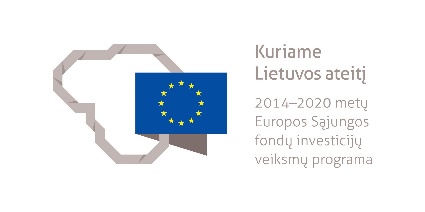 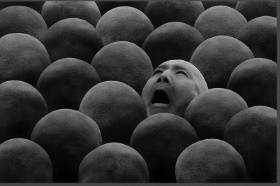 